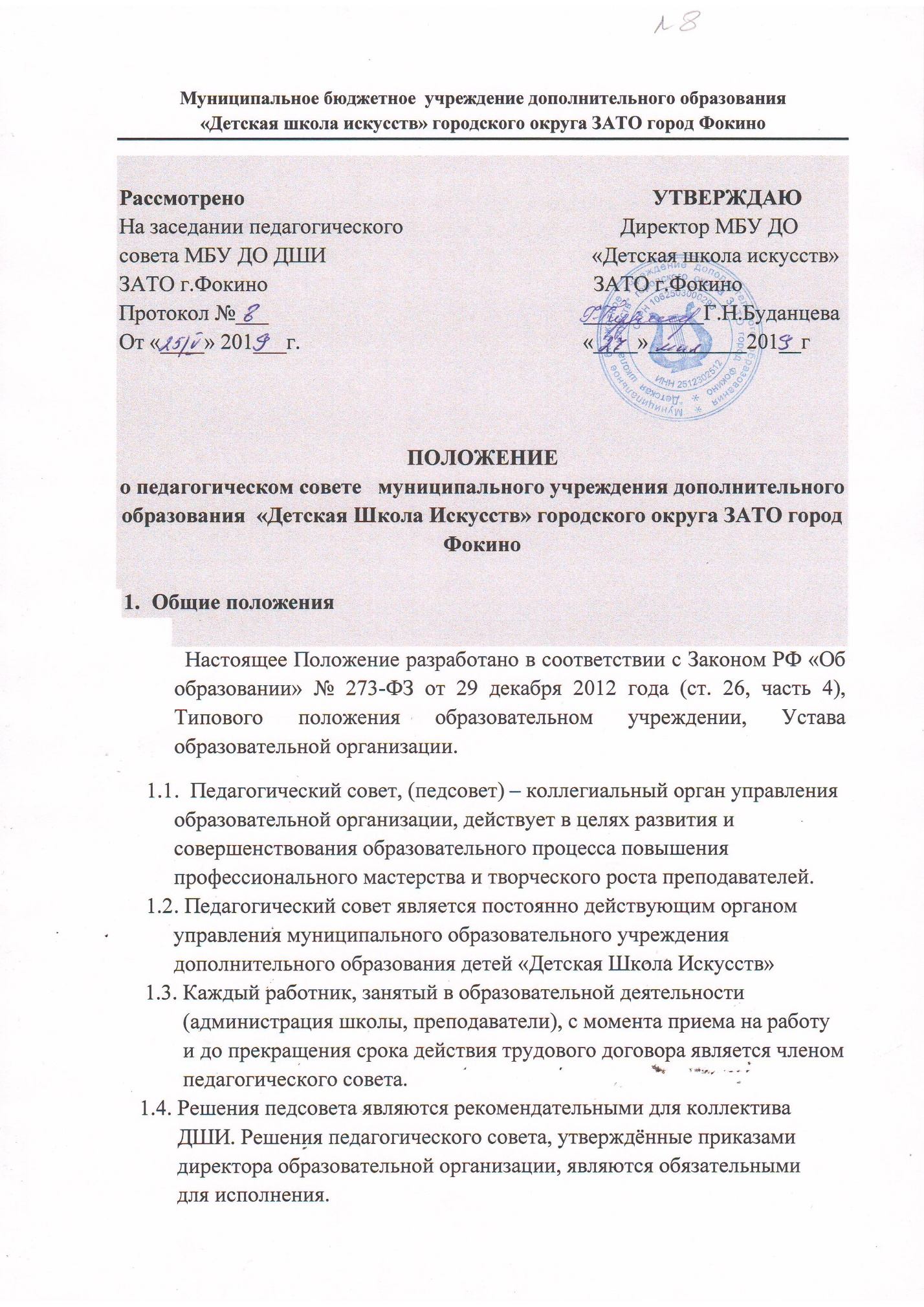 1.5. Изменения и дополнения в настоящее Положение вносятся педсоветом       и утверждаются на его заседании.Задачи педагогического совета 2.1. Главными задачами педагогического совета являются:-  реализация государственной политики по вопросам образования;-  выработка общих подходов к разработке и реализации    стратегических документов    образовательной организации;- определение подходов к управлению образовательной организацией,  адекватных целям и задачам её развития;- определение перспективных направлений функционирования и   развития школы;- ориентация деятельности педагогического коллектива учреждения   на   совершенствование образовательного процесса;          -  внедрение в практическую деятельность педагогических работников              достижений педагогической науки и передового педагогического              опыта; - обобщение, анализ и оценка результатов деятельности   педагогического коллектива по определенным направлениям.Организация деятельности. Работой педсовета руководит председатель - директор образовательной организации.. Педагогический совет избирает из своего состава секретаря. Секретарь педсовета работает на общественных началах. Педсовет созывается председателем по мере необходимости, но не реже 4 раз в год.. Внеочередные заседания педсовета проводятся по требованию не менее одной    трети  членов педсовета.. Решения педсовета являются обязательными для всего педагогического коллектива.. Организацию выполнения решений Педагогического совета осуществляет руководитель ДШИ и ответственные лица, указанные в решении. Педсовет правомочен, принимать решения, если на его заседании присутствовало не менее 2/3 педагогических работников и или за него проголосовало более половины присутствующих преподавателей.. Процедура голосования определяется педсоветом.. Руководитель ДШИ в случае несогласия с решением Педагогического совета приостанавливает выполнение решения, извещает об этом учредителя, который в трёхдневны	й срок при участии заинтересованных сторон обязан рассмотреть данное заявление, ознакомиться с мотивированным мнением большинства членов Педагогического совета и вынести окончательное решение по спорному вопросу. Компетенция педсоветаПедсовет:определяет  направления развития образовательной организации;утверждает цели и задачи образовательной организации, план их реализации;заслушивает доклады представителей организаций и учреждений, взаимодействующих с ДШИ по вопросам образования и воспитания учащихся;заслушивает информацию и отчеты о проверке соблюдения санитарно-гигиенического режима ДШИ, об охране труда, здоровья и жизни обучающихся;обсуждает и утверждает содержание учебного плана,  годовой календарный учебный график;обсуждает и производит выбор различных вариантов содержания образования форм, методов образовательного процесса и способов их реализации;принимает Образовательные программы, ежегодные планы работ ДШИ, годовые календарные графики, учебные планы, рабочие прлограммы. Отдельные локальные акты;выносит предложения по развитию системы повышения квалификации педагогических работников, развитию их творческих инициатив;принимает решение о проведении в данном учебном году промежуточной аттестации обучающихся,  определяет её формы и устанавливает сроки её проведения;принимает решение о переводе обучающихся  в следующий класс, условном переводе в следующий класс, а также по согласованию с родителями (законными представителями) о его оставлении на повторное обучение в том же классе;выносит для обсуждения на педсоветах представления администрации по интересующим преподавателей вопросам деятельности школы;подводит итоги деятельности школы за четверть, полугодие, год;принимает решения об исключении обучающихся из ДШИ, когда ингые меры педагогического и дисциплинарного воздействия исчерпаны, в порядке, определённом Законом «Об образовании» № 273-ФЗ от 29.12.2012г. и Уставом ДШИ; контролирует выполнение ранее принятых решений;требует от всех членов педагогического коллектива единства принципов в реализации целей и задач деятельности;рекомендует обучающихся и членов педагогического коллектива к награждению грамотами, похвальными листами и т.д.Права и ответственность Педагогического Совета 5.1. Педагогический Совет имеет право:-    создавать временные творческие объединения с приглашением специалистов различного профиля, консультантов для выработки рекомендаций с последующим рассмотрением их на Педагогическом Совете;-     принимать окончательное решение по спорным вопросам, входящим в его компетенцию;-     принимать, утверждать положения (локальные акты) с компетенцией, относящейся к объединениям по профессии;-     в необходимых случаях на заседания Педагогического Совета ДШИ могут приглашаться представители общественных организаций, учреждений, взаимодействующих с данным учреждением по вопросам образования, родители обучающихся, представители учреждений, участвующих в финансировании данного учреждения, и др. Необходимость их приглашения определяется председателем Педагогического Совета, учредителем (если данное положение оговорено в договоре между учредителем и образовательным учреждением). Лица, приглашенные на заседание Педагогического Совета, пользуются правом совещательного голоса.5.2. Педагогический Совет ответственен за:- выполнение плана работы;- соответствие принятых решений законодательству Российской Федерации об образовании, о защите прав детства;-  утверждение образовательных программ, не имеющих экспертного заключения;- принятие конкретных решений по каждому рассматриваемому вопросу, с указанием ответственных лиц и сроков исполнения.Документация и отчетностьЗаседания и решения педагогического совета ДШИ протоколируется.Секретарь четко записывает повестку дня, кратко фиксирует выступления, полностью записывает предложения и решения педсовета.К протоколу могут прилагаться тексты докладов, схемы, диаграммы и т.д.Протоколы подписываются председателем и секретарем педсовета.Нумерация протоколов ведется от начала учебного года.Протоколы заседаний и решений  Педагогического совета, входит в номенклатуру ДШИ, хранятся в учебной части ДШИ, передается по акту. Книга протоколов Педагогического совета пронумеровывается постранично, прошнуровывается, скрепляется подписью руководителя и печатью ДШИ.